Matdagbok med oversikt kaloriinntak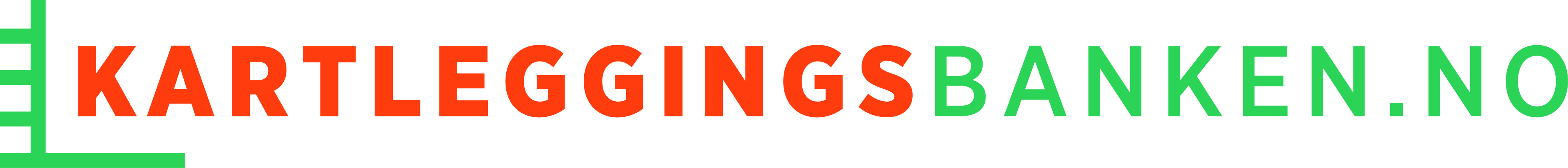 Navn på verktøyMatdagbok med oversikt kaloriinntakFormålGir oversikt over kaloriinntak og sammensetningen av kostholdet.FremgangsmåteSelvregistrering, samtale og/eller observasjon. OpphavEtat for tjenester til utviklingshemmede, Bergen kommune. Kan endres og tilpasses etter behov. Ukedag:Ukedag:Ukedag:Dato:Dato:Dato:Klokke-slettStedHva er spist/drukketHva er spist/drukketMengdeKcalFrokostFrokostFrokostFrokostFrokostFrokostLunsjLunsjLunsjLunsjLunsjLunsjMellommåltidMellommåltidMellommåltidMellommåltidMellommåltidMellommåltidKlokke-slettStedHva er spist/drukketMengdeKcalMiddagMiddagMiddagMiddagMiddagKveldsKveldsKveldsKveldsKveldsAnnet Annet Annet Annet Annet                                         Sum kaloriinntak                                        Sum kaloriinntak                                        Sum kaloriinntak                                        Sum kaloriinntak